Antes de leer¿Hablas tú mucho por teléfono? ¿Qué haces cuando recibes una llamada de un número desconocido (que no reconoces-to recognize)? ¿Respondes?Hoy en día, ¿es más común hablar por teléfono, por mensajes de texto, o por Facebook?Capítulo 1Une el nombre de cada personaje a la caja apropiada:Ricardito	Liliana		Alberto		La madre		AbuelaEl teléfono suena (sounds) cuatro veces. ¿Quién llama, y qué dice esa persona?Capítulo 2¿Quiénes lloran? ___________________________¿La narradora sabe dónde está Alberto? ___________________¿Quién no puede dormir? ____________________Capítulo 3¿Qué es el mensaje  telefono (página 13)? ___________________________________________________________________________________________________________¿Qué significa “huelga” en inglés? ______________________¿Tiene mucha o poca justicia en el gobierno de ?____________________¿Qué es el plan para salir de ?__________________________________¿Tienes tú esperanza en este momento por la familia? ¿Piensas tú que ellos van a tener paz y justicia? ____________________________________________________El teléfono suena (sounds) dos veces. Contesta las siguientes preguntas sobre las llamadas. 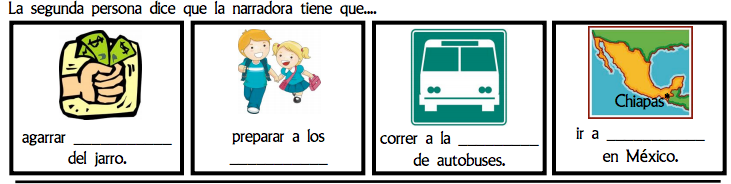 Capítulo 4¿Quién dice?-”No llores, mijo. ¿Quieres comer? _________________________________________-”Toma el dinero y llámame si tienes problemas.”______________________________-”Tengo miedo. Quiero regresar a casaaaaaa.” _______________________________-”Si no lloras, puedes comer un mango…” ___________________________________-”¡Es obvio! ¡¿Adónde vas a ir?!” __________________________________________-”Necesito tus documentos” ______________________________________________-”Dos boletos para , por favor.” _____________________________________Put the events in order 1-5. ⏪ Ricardito dice que tiene hambre⏪ Esperanza y sus hijos salen corriendo de su casa⏪ Ricardito llora⏪ Esperanza y los niños corren una milla ⏪ Llegan a la casa de la tía Tete____________________________⏪ Esperanza y sus hijos comen⏪ Esperanza le explica la situación a su tía⏪ Su tía, Tete, le da fruta a Esperanza⏪ Tete prepara café y cereales⏪ Su tía, Tete, le da dinero a Esperanza______________________________________________⏪ Esperanza compra dos boletos para ⏪ Ricardito come una mango ⏪ Muchos trabajadores gritan insultos a la policía⏪ Un soldado pide los documentos de Esperanza⏪ El soldado agarra el brazo de Esperanza Capítulo 5¿Quiénes entraron at bus?_______________________________________________¿Qué querían ver los soldados?___________________________________________¿Cuánto paga cada persona por estar en el bus?_____________________________¿Los soldados son justos o injustos en este capítulo?__________________________¿Cuántos quetzales pagó Esperanza a los soldados? _________________________¿Quién dice..?-”Yo quiero ir a los Estados Unidos”______________________- “Tú y los niños van a regresar a ” ______________- “¿Cómo vas a entrar en los Estados Unidos sin documentos legales?” ___________-”¡Ustedes son tres!” ________________Capítulo 6¿Quién es Edgar? _____________________________________________________¿Por qué lloran por Edgar? ______________________________________________¿Que significa, “Muchos guatemaltecos se van para los EE.UU., pero muy pocos llegan”? _____________________________________________________________¿Por qué es que la gente va a los EEUU? ___________________________________¿Por cuántos lugares pasó Alberto por llegar a los EEUU?______________________¿Conoces a una persona que busca trabajo pero no puede encontrarlo (to find)?Explica: ____________________________________________________________________¿Piensas que Alberto va a abandonar su familia o va a estar juntos (together) en el futuro?Explica: ____________________________________________________________________Capítulo 7La madre continúe hacia el ________ (sur/norte). ¿Por qué dice “no, no busco la frontera” aunque (although) es la verdad? ¿Ella tiene miedo? ¿Por qué?_____________________________________________________Dice, “¿Existen coyotes honestos?”. ¿Qué crees tú? Explica: ___________________________________________________________________¿Cuánto cuesta la ayuda de un coyote?¿Es mucho o poco?____________________Explica en INGLES que pasó en la frontera con la madre y el coyote. ¿Dónde fue el coyote? ¿Quién encontró la madre? Explica en INGLES: ____________________________________________________________________________________________________________________________________________________¿Quién es Fernando? ___________________________________________________¿Quién es Beto? _______________________________________________________¿Hay esperanza ahora? Explica ¿por qué?.  _________________________________Capítulo 9Put the events in order 1-10. ⏪ Están en frente de una casa bonita.⏪ En el carro, Beto le explica lo que van a hacer a la madre. ⏪ A la 1:30 de la mañana, va para el canal ⏪ La madre duerme. ⏪ Beto dice “¡Los agentes están siguiéndonos!”⏪ Un vehículo de la Patrulla Fronteriza viene a la gasolinera. ⏪ El canal parece abandonado. ⏪ Pronto, llegan a la playa.⏪  La madre piense en sus hijos y dice “¿Voy a ver a mis hijos de nuevo?”⏪  La policía grita “¡Párense!” Capítulo 10¿Quién dice…?“¡Solo tenemos quince días para transportar a los niños” _________________“Es mi hermano...Tengo esperanza” _________________“¿Qué piensas si yo hablo con Ricardito?” _________________“Hermanito...si el coyote no parece buena persona, abandona el plan” ____________“Los protegeré con mi vida” _________________Have you ever been lost and not known where your family was when you were a child?Explica en inglés:________________________________________________________________________Enanitos Verdes - A las treshttps://www.youtube.com/watch?v=RREMRZ8MJMIsé que muchos no me quieren por aquípero no hay trabajo donde yo nacìse termina la jornada, el sol dice hasta mañanay las nuves se devuelven hacia el surtengo una cama para descansary una foto tuya si quiero soñarvoy ha serte muy sincero,aunque se gana buen dineronunca en mi vida yo sentí esta ( Coros:)Los domingos a las tressabes que te llamarepara mi oir tu voses la fuerza las ganas de seguirel entusiasmo algunas veces se me vacon la rutina masticando mi verdadaunque el trabajo sea pesadoyo me la aguanto y no me rajoes lo mejor que puedo hacer para los dospara darte algo mejores que yo llegue hasta aquia ganar con mi sudorlo que tantas veces te prometite prometi.....la bebé: hija de Alberto y la madre; hermana de Ricarditola madre de la narradora: abuela de Ricardito y Lilianael esposo de lla narradora; papá de Ricardito y Lilianael hijo de Alberto y la madre, tiene cuatro años; hermano de Liliana el personaje principal, madre de Ricardito y Liliana, esposa de AlbertoLlamada #1Llamada #2Llamada #3Llamada #4Llamada #1Llamada  #2¿Quién es? _________________________¿Quién es? _________________________¿Cómo se siente la narradora después de la llamada?____________________________¿Cómo se siente la narradora después de la llamada?____________________________¿Qué dice la persona que llama a la narradora?___________________________________________________________________________________________________________________________________¿Qué dice la persona que llama a la narradora?___________________________________________________________________________________________________________________________________